Name:__________________    Teacher:____________________    Date:______________What is a salt marsh?What is the name of the environment where freshwater and saltwater mix?What is salinity?		What are the salinity percentages of…Ocean ____________		  Puget Sound __________		Johns Creek __________Based on the data table, what happened when the soil berm was removed in 2015?Claim:Evidence:Reasoning: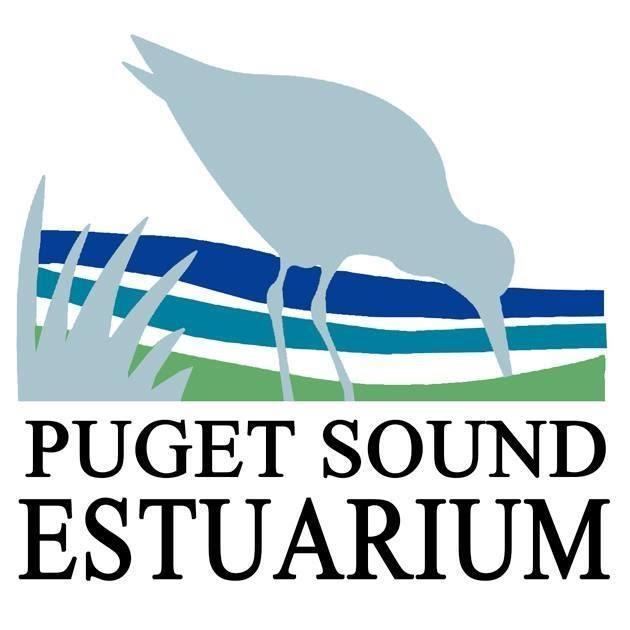 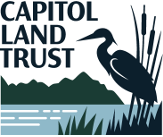 SalinityVegetation NotesTransect PlotSoil Salinity Level(ppt – parts per thousand)Soil Salinity Level(ppt – parts per thousand)Soil Salinity Level(ppt – parts per thousand)Soil Salinity Level(ppt – parts per thousand)10/16/20155/24/20165/24/20178/22/2018Upland10.070.040.040.0620.040.150.040.04Soil Berm Location30.202.330.22.3640.803.61.93.23Marsh51.43.515.03